Six Week Spotlight 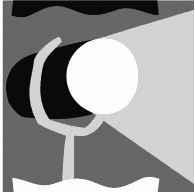 Artist Exhibition Series The Haines Sheldon Museum (HSM) organizes opportunities for local artists to present their work in the Elisabeth S. Hakkinen Gallery.  Artists will be selected and scheduled based on the application guidelines described below. For more information call 766-2366. Eligibility:  Open to all resident artists of the Chilkat Valley who have not had an exhibition at the HSM within the past four years.  Exhibitions may include more than one artist.  Media:  Quality visual artwork in any media; originals preferred.  Exhibit must fit into the 350 square foot Elisabeth S. Hakkinen Gallery.  It is not expected that all works anticipated for inclusion in the show be completed at the time of application.Submission:  Be sure to clearly label all components of your application with your name.  Application must include: A completed and signed Application Form (below).A written narrative describing the type of art work you will show and your overall exhibit concept as it will fit into the Elisabeth S. Hakkinen Gallery space (one page or less).Ten to twenty digital JPEG images of previous works on a CD/DVD or emailed to director@sheldonmuseum.net.  Photographs should be of high quality (minimum of 300 dpi resolution), reflect the type of work you wish to exhibit, and be compatible to a PC format. No original pieces of art will be accepted as part of the application.  CDs and DVDs will not be returned.A numbered list of the images with title, medium, size of work, and date of creation for each piece.Acceptance:  Applications are due December 31, 2017.  Accepted exhibitions will be announced by February 15, 2018.  Exhibitions will be selected by a guest juror from outside the Chilkat Valley, and will be scheduled by mutual agreement for a six week period in 2018.  At the artist’s request, the Museum can facilitate sales of exhibited pieces for a commission of 35%. Agreement with the museum accountant must be made prior to the exhibit opening.  **See reverse side for a list of all Artist and Museum responsibilities.  The ArtistUpon acceptance, the Artist will be responsible for completing the following by dates agreed upon by the Artist and Museum:Transporting all art work to and from the HSM.Providing an exhibit title, the text for exhibit labels, and an artist’s statement.Providing up to 20 mailing addresses for exhibit announcements (optional).Providing a price list or insurance value for all works in the exhibition.Installation of the exhibition.All exhibited objects must remain in the gallery for the entire duration of the exhibit.De-installation and removal of artworks at the close of the exhibition. Work left beyond agreed upon date is not the responsibility of the HSM.  Basic hors d’oeuvres and a punch will be provided for the opening.  Additional food and drink are the responsibility of the artist if they are desired.HSMUpon acceptance, HSM will be responsible for:Publicity for the exhibition, including press releases and exhibition announcements. This announcement can be sent to up to 20 addresses provided by the artist.Assisting the artist with installation and dismantling of the exhibit.Creating the labels and gallery guide with text provided by artist.Hosting an opening reception for the exhibit.Insuring the art works while at the Museum.